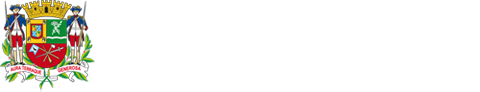 Nº DO PROCESSO: __________________________________A EMPRESA/PESSOA FÍSICA ______________________________________________________,CNPJ/CPF_____________________________________________________.VEM POR MEIO DESTE    SOLICITAR RENOVAÇÃO DE   LICENÇA     DE     FUNCIONAMENTO     DA VIGILÂNCIA SANITÁRIA.ASSINALE OS DOCUMENTOS ANEXADOS:      ANEXO V     DOCUMENTO DE IDENTIFICAÇÃO (RESP.LEGAL)     LICENÇA DE FUNCIONAMENTO      ANEXO V.3 (DISTRIBUIDORAS,COMÉRCIO ATACADISTA/VAREJISTA ETC.)       OUTROS:São José dos Campos,                de                                               de 20           .AssinaturaOBS.: OS DOCUMENTOS SÃO OBRIGATÓRIOS PARA DEFERIMENTO DO PROCESSO, E CASO NÃO SEJA ANEXADO NO PRAZO DE 10 DIAS ÚTEIS O  PROCESSO SERÁ INDEFERIDO.DÚVIDAS CONSULTE PORTARIA CVS 01  http://www.cvs.saude.sp.gov.br/cvs.asp